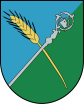 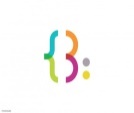 Regulamin Konkursu plastycznego"ZIMA NA KOCIEWIU"I. Organizator:Organizatorem konkursu jest Gminna Biblioteka Publiczna w Laskowicach oraz Gminna Biblioteka Publiczna w Jeżewie – Filia Jeżewo.II. Cele konkursu:Edukacja i popularyzacja wiedzy na temat Kociewia. Rozwój umiejętności plastycznych wśród dzieci                  i młodzieżyRozbudzenie kreatywności i przestrzennego myślenia Prezentacja talentu dzieci i młodzieży, a także wspieranie ich rozwoju artystycznegoIII. Zadanie konkursowe:Praca konkursowa może przedstawiać artystyczne wizje autorów dla tematyki konkursu "ZIMA NA KOCIEWIU".Rozmiar pracy konkursowej dowolny, ale minimum format A4. Technika dowolna liczy się kreatywność i zgodność pracy z tematem konkursu. Praca ma być wykonana samodzielnie przez pojedynczego autora.IV. Uczestnicy: W konkursie plastycznym mogą wziąć udział dzieci i młodzież w wieku szkolnym od klasy I - VIII z Gminy Jeżewo. Prace konkursowe będą oceniane w dwóch kategoriach wiekowych: klasy I- III, IV – VIII.V. Warunki uczestnictwa:Każdy uczestnik konkursu najpóźniej do 15.02.2021r. zobowiązany jest wysłać pracę plastyczną wraz z wypełnioną kartą zgłoszenia dostarczyć  do pomieszczenia Gminnej Biblioteki Publicznej                               w Laskowicach mieszczącego się w budynku byłego Gimnazjum w Laskowicach ul. Mickiewicza 3A,              86 – 130 Laskowice lub Gminnej Biblioteki Publicznej w Jeżewie przy ulicy Głównej 2a, 86-131 Jeżewo. Każda praca musi zawierać metryczkę z imieniem nazwiskiem autora, wiekiem i nazwą szkoły bądź placówki, którą reprezentuje.Prace dostarczone po wyżej wskazanym terminie, nie będą brane pod uwagę podczas oceny konkursowej.VI. OCENA WYKONANIA, NAGRODY:Oceny prac konkursowych dokona Komisja Konkursowa. Komisja przy ocenie będzie brała pod uwagę takie elementy jak: zgodność pracy z tematyką konkursu i sposób jego ujęcia, technikę i estetykę wykonania, a także kompozycję, kolorystykę, kreatywność, oryginalność  pracy. Decyzja komisji konkursowej jest ostateczna i nie przysługuje od niej odwołanie. Z posiedzenia komisji konkursowej zostanie sporządzony protokół. Organizatorzy przewidują nagrody rzeczowe dla laureatów w poszczególnych kategoriach.VII. DATA I MIEJSCE ROZSTRZYGNIĘCIA KONKURSU:Ogłoszenie wyników konkursu i wręczenie nagród, odbędzie się do 19.02.2021 r.VIII. POSTANOWIENIA KOŃCOWE:1. Podpisanie karty zgłoszenia (wersja papierowa) jest równoznaczne z zaakceptowaniem powyższego regulaminu przez uczestników i ich rodziców.2. Organizator zastrzega sobie prawo do opublikowania imion, nazwisk, zdjęć oraz informacjio zwycięzcach i uczestnikach konkursu, w swoich materiałach i kampaniach promocyjnych.3. Dane osobowe Uczestników Konkursu podlegają ochronie zgodnie z Ustawą z dn. 29 sierpnia 1997 r. o ochronie danych osobowych (Dz. U. z 2002 r., nr 101, poz. 926 z późn. zm.) oraz zbierane są                    i przetwarzane wyłącznie na potrzeby przeprowadzenia Konkursu, tj. w celu wyłonienia Zwycięzców, ogłoszenia wyników oraz nagrodzenia Laureatów. Uczestnikom przysługuje prawo dostępu do treści swoich danych oraz ich poprawiania. Podanie danych osobowych (imię, nazwisko, adres do korespondencji, telefon kontaktowy) jest dobrowolne, lecz niezbędne dla potrzeb przeprowadzenia Konkursu.4. Regulamin konkursu udostępniony jest do wglądu w siedzibie organizatora, a także na stronie internetowej: www.jezewo.eu5. Wszelkie sprawy sporne rozpatruje organizator konkursu w porozumieniu z przewodniczącym jury. 6. Dodatkowych informacji udziela telefonicznie Ewa Koniarska 52 331 81 68, Natalia Znaniecka 789 133 559.